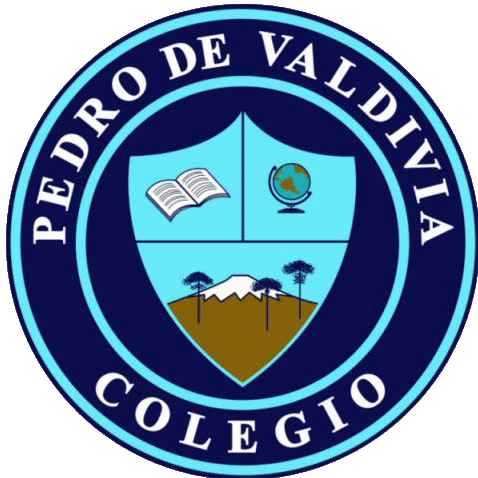 Guía nº0 de primero medio: comprender la multiplicación y división de números enteros: resolviendo problemas rutinarios y no rutinarios.¿Cómo hacer la actividad Ticket de salida?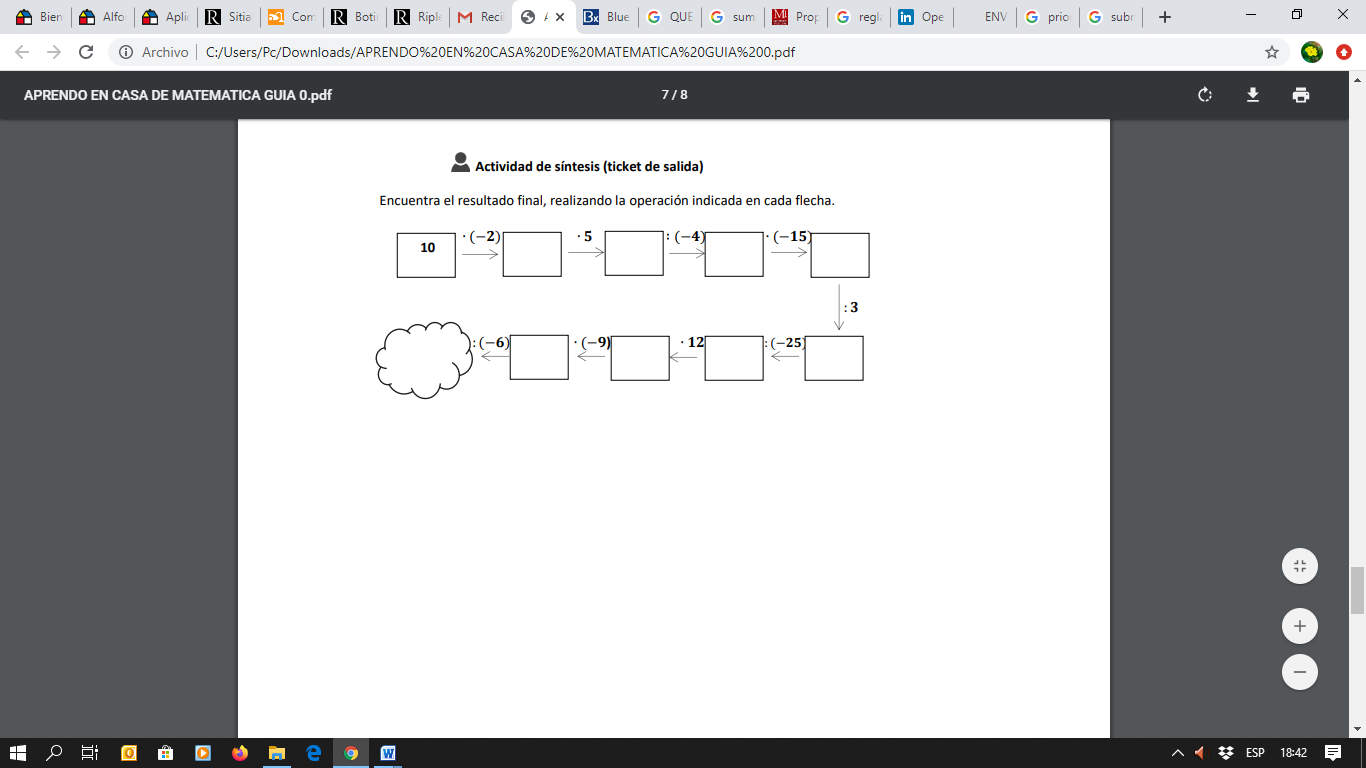 Resuelve los ejercicios en cadena como se muestra en los óvalos de colores, cuando tengas el resultado continuas con la siguiente operación.*No olvides que debes guiarte por la regla de los signos al multiplicar y dividir.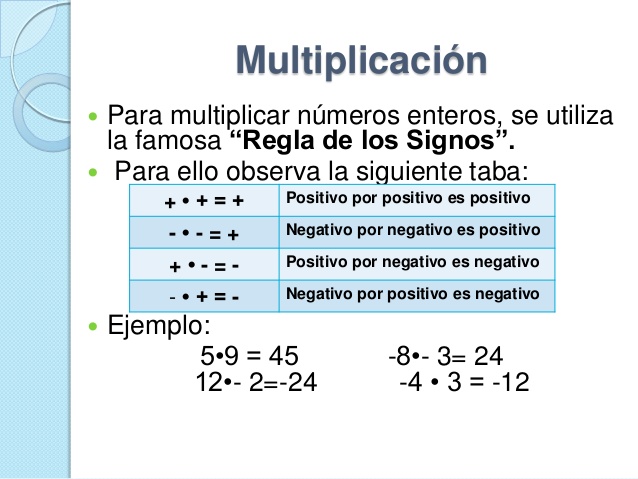 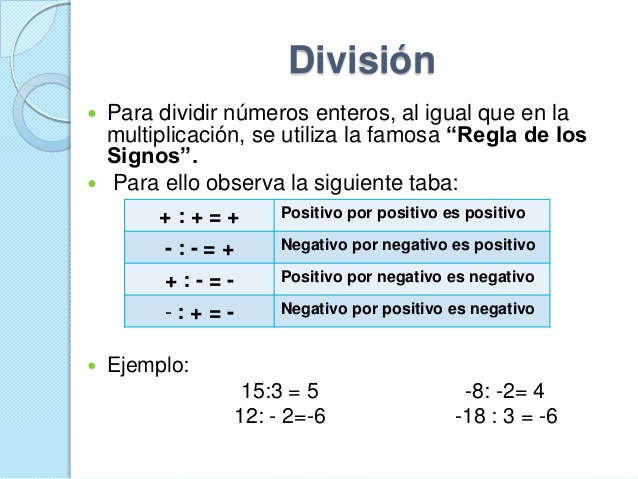 